Bandırma Onyedi Eylül Üniversitesi Lisansüstü Eğitim-Öğretim Yönetmeliğinin 48/4 maddesi gereğince,  Doktora Yeterlik Sınavını yapmakla görevlendirilen sınav jürimiz,  ,    ,    numaralı Doktora öğrencisi   ’nin doktora yeterlik yazılı sınavını    tarihinde     -    saatleri arasında, sözlü sınavını   tarihinde    -    saatleri arasında yönetmeliğe uygun olarak yapmıştır. Yeterlik Sınav Jürimiz öğrencinin yazılı sınavdaki başarı durumunu değerlendirerek       olduğuna karar vermiştir.Yeterlik Sınav Jürimiz öğrencinin sözlü sınavdaki başarı durumunu değerlendirerek       olduğuna karar vermiştir.DOKTORA YETERLİK SINAV JÜRİSİDoktora Yeterlik Sınavı MADDE 48 – (4) Yeterlik sınavı yazılı ve sözlü olarak iki bölüm halinde yapılır. Yazılı sınavda başarılı olan öğrenci sözlü sınava alınır. Yazılı ve sözlü sınav aşamalarında her bir jüri üyesi, öğrencinin başarı notunu 100 üzerinden değerlendirir. Başarı notu 70 ve üzeridir. Sınav jürileri, öğrencinin yazılı ve sözlü sınavlardaki nihaî başarı durumunu değerlendirirken her bir jüri üyesinin verdiği notları ayrı ayrı dikkate alarak, öğrencinin başarılı veya başarısız olduğuna salt çoğunlukla karar verir. Bu karar, enstitü anabilim/anasanat dalı başkanlığınca yeterlik sınavını izleyen üç gün içinde enstitüye tutanakla bildirilir.Öğrencinin Adı Soyadı	:Numarası			: CEVAPLARNot: Her sayfanın tüm jüri üyeleri tarafından paraflanması gerekmektedir.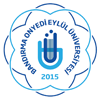 T.C.BANDIRMA ONYEDİ EYLÜL ÜNİVERSİTESİSAĞLIK BİLİMLERİ ENSTİTÜSÜ MÜDÜRLÜĞÜDOKTORA YETERLİK SINAV JÜRİSİ TUTANAĞIDök. No: DR006Sayfa No:1/1Jüri Üyesi(Unvanı ve Adı Soyadı, Üniversite, Fakülte, Anabilim Dalı)Yazılı Sınav NotuYazılı Sınav NotuSözlü Sınav NotuSözlü Sınav NotuİmzaJüri Üyesi(Unvanı ve Adı Soyadı, Üniversite, Fakülte, Anabilim Dalı)RakamYazıRakamYazıİmza12345T.C.BANDIRMA ONYEDİ EYLÜL ÜNİVERSİTESİSAĞLIK BİLİMLERİ ENSTİTÜSÜ MÜDÜRLÜĞÜDOKTORA YETERLİK YAZILI SINAV SORU FORMUDök. No: DR006 Sayfa No:1/2……………………………….. ANABİLİM DALI BAŞKANLIĞI T.C.BANDIRMA ONYEDİ EYLÜL ÜNİVERSİTESİSAĞLIK BİLİMLERİ ENSTİTÜSÜ MÜDÜRLÜĞÜDOKTORA YETERLİK YAZILI SINAV CEVAP FORMUDök. No: DR006Sayfa No:1/3T.C.BANDIRMA ONYEDİ EYLÜL ÜNİVERSİTESİSAĞLIK BİLİMLERİ ENSTİTÜSÜ MÜDÜRLÜĞÜDOKTORA YETERLİK SÖZLÜ SINAV SORU FORMUDök. No: DR006Sayfa No: 1/4……………………………….. ANABİLİM DALI BAŞKANLIĞI 